Confidential Patient Information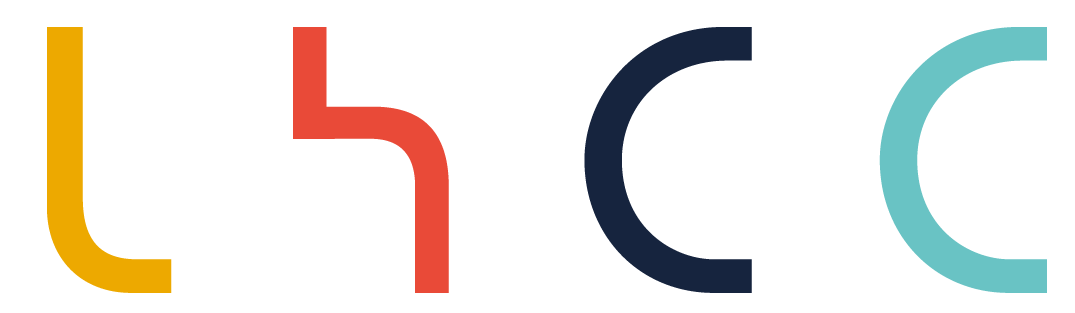 	Dr…………………………………………	Date:……………………..Name: Mr. / Mrs. / Miss		Home Phone:  	Address: 			Work Phone:  	Suburb: 			P/Code: 		Mobile Phone: 	DOB:	 ___/___/___ AGE: ___ M/F ___ Email: _______________________________________________________________Name of Spouse (or parent, if minor) and DOB: 		Please Indicate Name/s of Children and DOB:	Occupation: _____________________Employed by:	Who Is Responsible For Account?  	Do You Have Health Insurance?    Y / N       What Company?  	Is Your Present Condition Covered By Workers Compensation?  Y / NEmergency Contact: Name___________________________Phone:__________________Signature:  ________________________________Patient Case HistoryDear Patient:  Please complete this questionnaire.  Your answers will help us to determine if chiropractic can help you.  If we do not sincerely believe your condition will respond satisfactorily, we will not accept your case.  THANK YOU.THIS IS A CONFIDENTIAL HEALTH REPORTCHECK OFF ANY OF THE FOLLOWING CONDITIONS YOU HAVE HAD OR HAVEPLEASE TICKHave you been in an auto accident?   Past year   Past 5 years   Over 5 years   NeverDescribe 	Have you had chiropractic care before?  Y / N         	When ? 	Where? 		By Dr.  	What is your major complaint?  		      	    Please Illustrate affected areas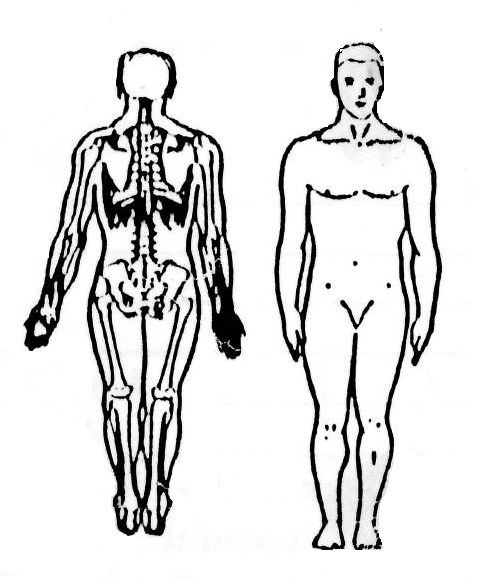 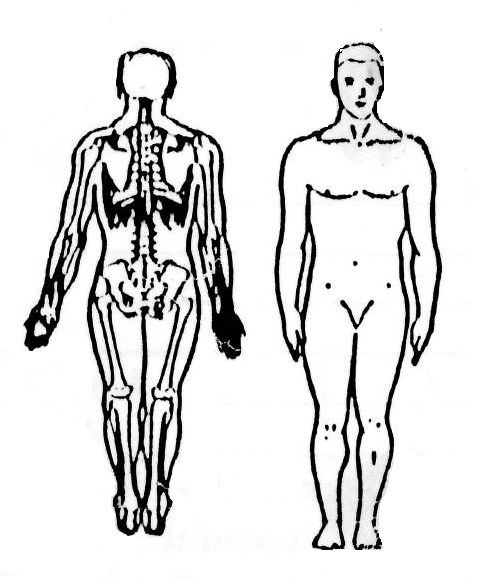 How long have you had this condition? 	Have you had this or similar conditions in the past?	 		What activities aggravate your condition? 	Is this condition getting progressively worse?   Yes   No   Constant   Comes and goesIs this condition interfering with your:  Work   Sleep   Daily routine   Other   	  Other complaints  		     How long has it been since you felt good? 	List surgical operations and years: 		Are you pregnant?  ________________________________	Due Date:  	Exercise programs & sports 	Your  is 	FAMILY HEALTH INFORMATION (Many health problems are the result of hereditary spinal weaknesses, thus information about your family members will give us a better picture of your total health picture.) DO YOU:Now take vitamins or minerals?	Describe	Now take drugs of any kind?	Describe	GENERALGASTRO-INTESTINALRESPIRATORYAllergy Belching or gasChest painDizziness troubleChronic coughFatigueConstipationDifficult breathingHeadacheDiarrheaAsthmaLoss of sleepDifficult digestionNervousness/depressionGall bladder troubleSKINNumbnessHemorrhoidsBruise easilyLiver troubleDrynessMUSCLE AND JOINTNauseaItchingLow back painPoor appetitePsoriasisNeck pain or stiffnessHiatus HerniaPain between shouldersGENITO-URINARYSwollen jointsEYES, EARS, NOSE & THROATBed wettingArm painEaraches Frequent urinationLeg painEnlarged glandsPainful urinationKnee painEye painKidney infectionFoot painSinus problemsProstate troubleAnkle painBlurred visionTesticular painHand painHearing lossWOMEN ONLYCARDIO-VASCULARExcessive menstrual flowBlood pressureIrregular cyclesPoor circulationPainful menstruationRapid heart beatVaginal dischargeSlow heart beatOvarian cystsSwelling of anklesFibroidsThrushNAMERELATIONPAST & PRESENT HEALTH PROBLEMSDATE OF LASTLess than 6 months6-18 monthsOver 18 monthsNeverSpinal examinationPhysical examinationBlood testChest x-raySpinal x-rayDental x-rayUrine testPLEASE DO NOT WRITE BELOW THIS SPACE